Graceville station accessibility upgrade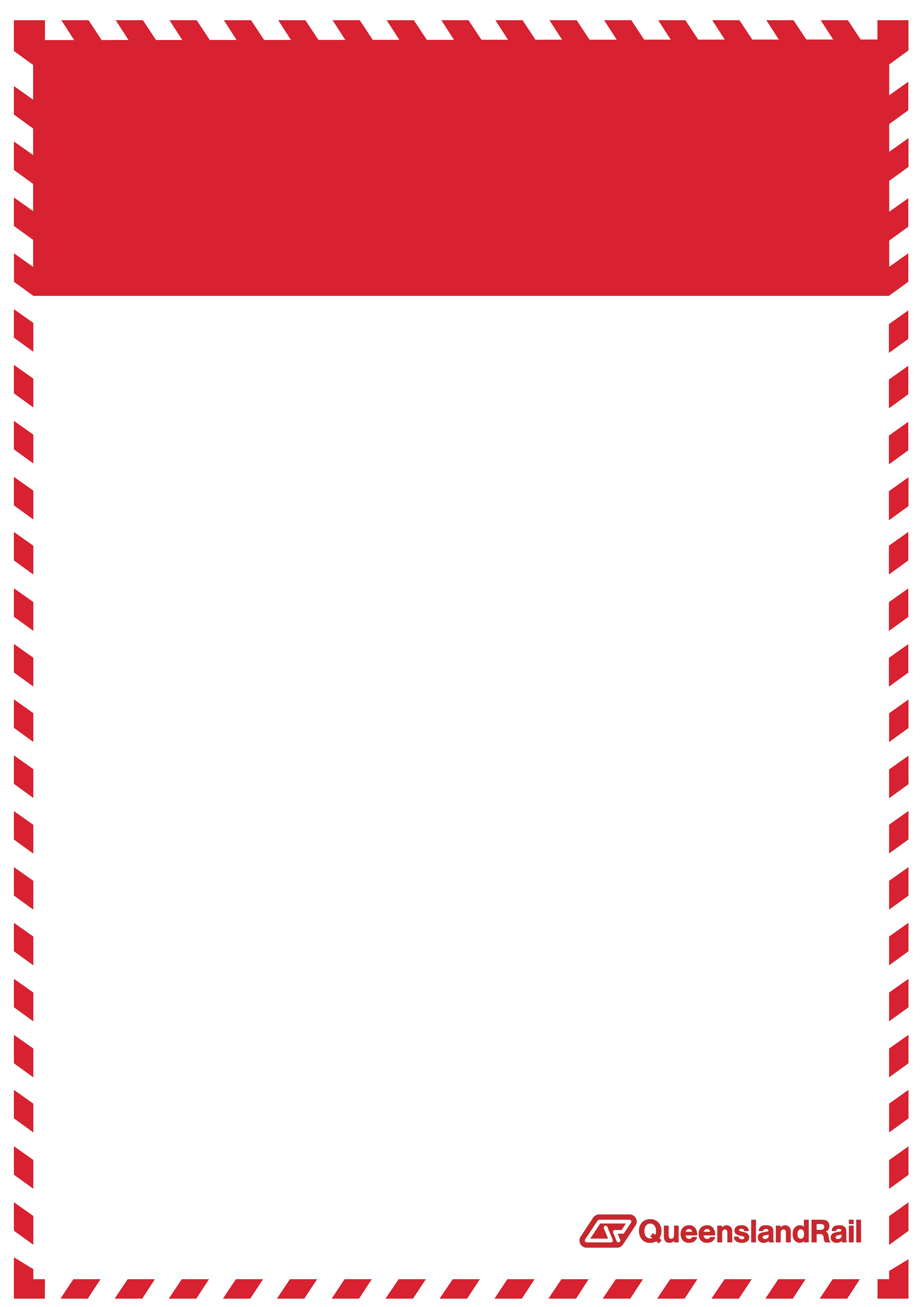 Amended night works – 17-21 July 2016As part of the Graceville station accessibility upgrade, overhead equipment work will occur over five nights from Sunday 17 July 2016 between the hours of 10pm and 5am each night.Our previous notification advised of work over two nights only. Queensland Rail apologises for any inconvenience and thanks the local community for their cooperation during these important works. An overview of the amended schedule is provided below.  Scheduled amended night worksKeeping you informedQueensland Rail is committed to keeping stakeholders and the community informed about this project. For more information, please contact the Stakeholder Engagement team on 1800 722 203 (free call), email stationsupgrade@qr.com.au or visit www.queenslandrail.com.auLocationDates and hours of workType of workGraceville stationSunday 17 July 2016Monday 18 July 2016Tuesday 19 July 2016Wednesday 20 July 2016Thursday 21 July 201610pm each night until 5am the next morning (over 5 nights)Overhead equipment work. This work will involve:On-track vehicles, trucks, machinery and cranes with bright flashing lights and reversing beepersHand tools and light powered equipment Mobile lighting towers Vehicle movements.Traffic management controls will be in place on Appel Street between Verney Road East and Connors Street to allow for the delivery of machinery and materials. A crane will be positioned in this area to lift equipment and materials into the rail corridor.Pedestrians and motorists are advised to follow all signage and traffic management controls during this time.Residents adjacent to Graceville station may experience some noise from truck movements and construction activity.Queensland Rail is aware that such operations may cause temporary inconvenience to our valued neighbours. Every effort will be made to carry out these works with minimal disruption. Traffic management controls will be in place on Appel Street between Verney Road East and Connors Street to allow for the delivery of machinery and materials. A crane will be positioned in this area to lift equipment and materials into the rail corridor.Pedestrians and motorists are advised to follow all signage and traffic management controls during this time.Residents adjacent to Graceville station may experience some noise from truck movements and construction activity.Queensland Rail is aware that such operations may cause temporary inconvenience to our valued neighbours. Every effort will be made to carry out these works with minimal disruption. Traffic management controls will be in place on Appel Street between Verney Road East and Connors Street to allow for the delivery of machinery and materials. A crane will be positioned in this area to lift equipment and materials into the rail corridor.Pedestrians and motorists are advised to follow all signage and traffic management controls during this time.Residents adjacent to Graceville station may experience some noise from truck movements and construction activity.Queensland Rail is aware that such operations may cause temporary inconvenience to our valued neighbours. Every effort will be made to carry out these works with minimal disruption. 